Guide d’installation sans internet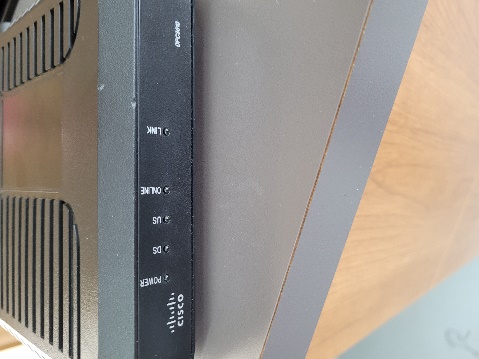 Étape 1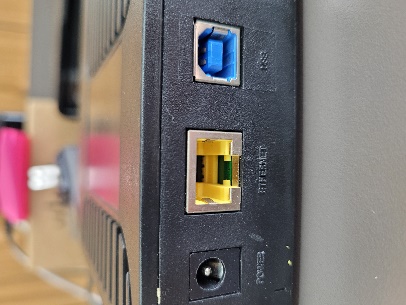 Brancher le modem (débrancher le fils de câble de votre ancien décodeur et le mettre dans le modem ainsi que le fils électrique) puis joindre le modem au décodeur à l’aide d’un fil Ethernet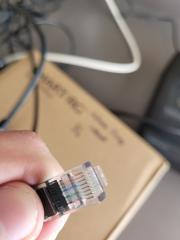 Étape 2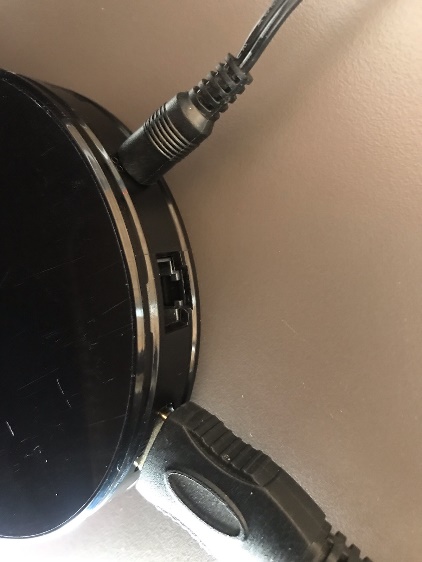 Mettre les batteries dans la télécommandeBrancher le décodeur comme ceci puis ouvrez votre télé sur le bon canal HDMIAssurez-vous que le câble Ethernet est bien branché dans le décodeur.Assurez-vous d’avoir un fil HDMI ou le convertisseur (source ou input) 21$ tx inclusesÉtape 3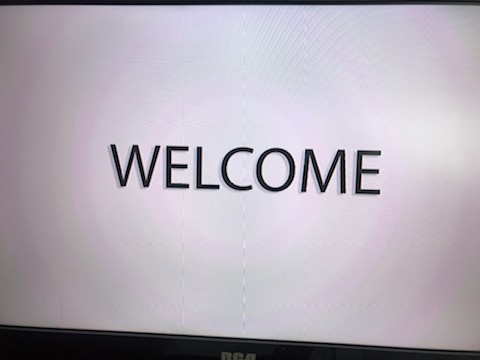 Lorsque la télé est allumée vous devriez voir apparaitre ceci.Étape 4Entrer le code d’activation que nous vous avons fournis (un code de 9 chiffre). Ensuite le décodeur devrait redémarré et vous pourrez profiter de votre télé.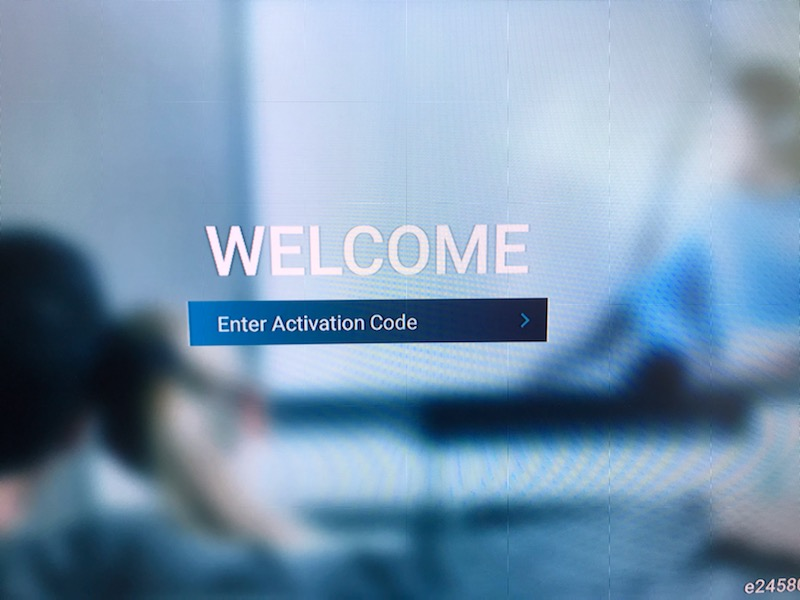 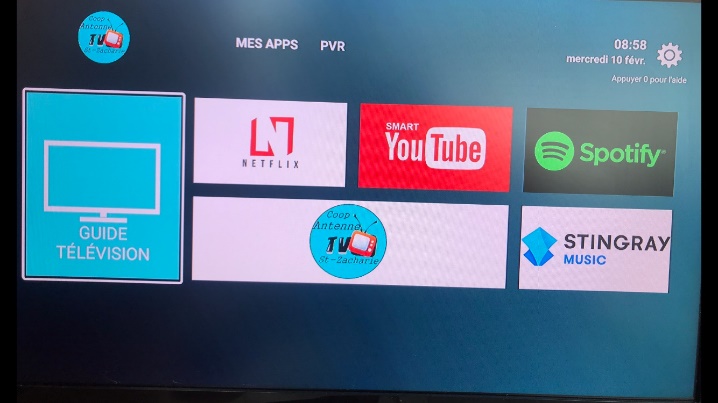 Date entrée en fonction : 					N’hésitez pas à nous appeler si vous avez des questions418-593-5109